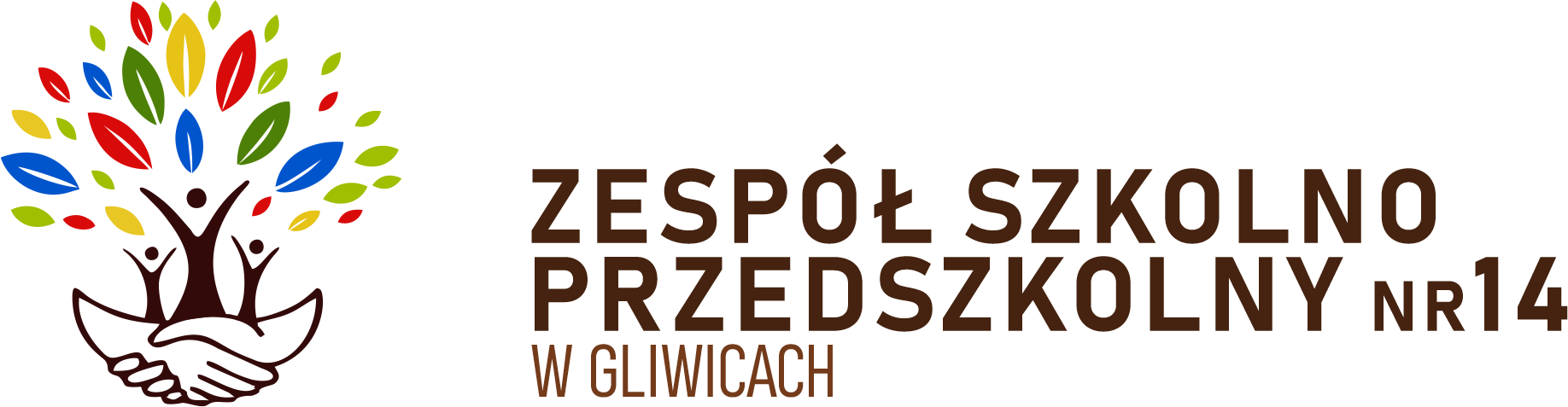 PROCEDURA DOTYCZĄCA ODBIERANIA DZIECKA Z PRZEDSZKOLAIPostępowanie dotyczące odbierania dziecka z przedszkolaDziecko z przedszkola odebrać mogą rodzice lub ich prawni opiekunowie.Rodzic lub prawny opiekun może pisemnie upoważnić osobę do odbioru dziecka z przedszkola.Rodzice lub upoważnione przez nich osoby mają obowiązek odbierać dzieci z przedszkola najpóźniej do godziny 17:00.W przypadku, gdy dziecko nie zostanie odebrane po upływie czasu pracy przedszkola, bez wcześniejszego powiadomienia pracowników placówki, nauczyciel zobowiązany jest powiadomić telefonicznie rodziców lub osoby upoważnione do odbioru dziecka o zaistniałej sytuacji i konieczności jak najszybszego odbioru dziecka.W przypadku, gdy pod wskazanymi przez rodziców numerami telefonów nie można uzyskać informacji, nauczyciel powiadamia dyrektora.Dyrektor podejmuje decyzję o powiadomieniu policji z prośbą o podjęcie dalszych działań przewidzianych prawem.W przypadku nieobecności dyrektora decyzję podejmuje wicedyrektor lub nauczyciel.Z przebiegu zaistniałej sytuacji nauczyciel sporządza protokół zdarzenia, podpisany przez świadków, który zostaje włączony do dokumentacji przedszkolnej.W przypadku powtarzania się takich sytuacji dyrektor w porozumieniu z radą pedagogiczną podejmuje decyzję o zawiadomieniu właściwych instytucji.Postępowanie w przypadku próby odebrania dziecka przez rodzica/opiekuna prawnego pod wpływem alkoholu1.W sytuacji, w której zachodzi podejrzenie, że rodzic/opiekun prawny zgłaszający się po dziecko jest pod wpływem alkoholu, nauczyciel nie może przekazać wychowanka pod opiekę tegoż rodzica/opiekuna prawnego.Nauczyciel natychmiast udziela dziecku wsparcia i odizolowuje je od rodzica/opiekuna prawnego, który zgłosił się po dziecko pod wpływem alkoholu.W takiej sytuacji rodzic/opiekun prawny proszony jest o opuszczenie placówki.Jeżeli rodzic/opiekun prawny nie chce opuścić placówki i zachowuje się w sposób agresywny, natychmiast zostaje powiadomiona policja.Nauczyciel nawiązuje kontakt z drugim rodzicem/opiekunem prawnym, którego informuje o sytuacji i ustala z nim sposób odbioru dziecka.Jeśli nie można nawiązać kontaktu z drugim rodzicem/opiekunem prawnym nauczyciel nawiązuje kontakt telefoniczny z osobą upoważnioną przez rodzica/opiekuna prawnego do odbioru dziecka.Gdy nie ma możliwości odebrania dziecka przez drugiego rodzica/opiekuna prawnego, bądź inną uprawnioną osobę, nauczyciel informuje dyrektora, który podejmuje decyzję o zawiadomieniu policji.Nauczyciel sporządza notatkę służbową opisującą zaistniałą sytuację.Jeżeli sytuacje, w których rodzic/opiekun prawny zgłasza się po dziecko pod wpływem alkoholu powtarzają się, dyrektor podejmuje decyzję o powiadomieniu o tym fakcie stosownych instytucji.Postępowanie w przypadku odbierania dziecka z przedszkola przez rodziców w trakcie rozwodu, rozwiedzionych, żyjących w separacjiNauczyciel wydaje dziecko każdemu z rodziców, jeśli ma on zachowane prawa rodzicielskie, o ile postanowienie sądu nie stanowi inaczej.Jeśli do przedszkola zostanie dostarczone postanowienie sądu o sposobie sprawowania przez rodziców opieki nad dzieckiem, nauczyciel postępuje zgodnie z tym postanowieniem.O każdej próbie odebrania dziecka przez rodzica nieuprawnionego do odbioru, nauczyciel powiadamia dyrektora i rodzica sprawującego opiekę nad dzieckiem.W sytuacji, kiedy oboje rodzice wykonują władzę rodzicielską a mimo to na terenie przedszkola dochodzi między nimi do sporów o odbiór dziecka,kłótnie rodziców, wyrywanie sobie dziecka, itp. dyrektor powiadamia policję lub inne właściwe instytucje.